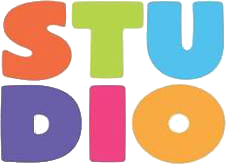 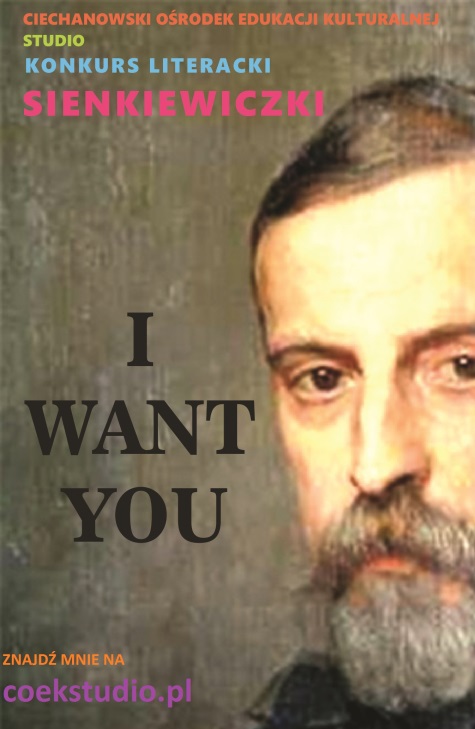 FORMULARZ ZGŁOSZENIOWY KONKURSU LITERACKIEGO                            SIENKIEWICZKI 20161. IMIĘ I NAZWISKO...........................................................................................................................2. DATA URODZENIA..........................................................................................................................3. PESEL................................................................................................................................................3. NR KONTAKTOWY..........................................................................................................................4. E-MAIL..............................................................................................................................................5. MIESIĄC/ 2 M-CE KONKURSU.....................................................................................................6.TYTUŁ UTWORU/ 2 UTWORÓW .................................................................................................................................................................................................................................................................................................................................................................................................................................                             Oświadczam, że zapoznałem/-am się z regulaminem konkursu SIENKIEWICZKI								   ..............................................................									data i czytelny podpis uczestnika